	проект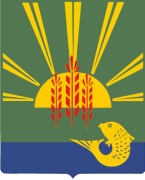 АДМИНИСТРАЦИЯХАНКАЙСКОГО МУНИЦИПАЛЬНОГО РАЙОНАПРИМОРСКОГО КРАЯПОСТАНОВЛЕНИЕВ соответствии с Жилищным кодексом Российской Федерации, Федеральным законом от 06.10.2003 № 131-ФЗ «Об общих принципах организации местного самоуправления в Российской Федерации», Федеральным законом от 26.12.2008 № 294-ФЗ «О защите прав юридических лиц и индивидуальных предпринимателей при осуществлении государственного контроля (надзора) и муниципального контроля», Законом Приморского края от 08.10.2012 № 100-КЗ «Об отдельных вопросах осуществления муниципального жилищного контроля на территории Приморского края», на основании Устава Ханкайского муниципального района», Администрация Ханкайского муниципального районаПОСТАНОВЛЯЕТ: 1.Утвердить административный регламент исполнения муниципальной функции «Муниципальный жилищный контроль на территории Ханкайского муниципального района» (прилагается).2. Опубликовать настоящее постановление в газете «Приморские зори» и разместить на официальном сайте органов местного самоуправления Ханкайского муниципального района.УтвержденпостановлениемАдминистрацииХанкайскогомуниципального районаот ____________ № ____-паАДМИНИСТРАТИВНЫЙ РЕГЛАМЕНТИСПОЛНЕНИЯ МУНИЦИПАЛЬНОЙ ФУНКЦИИ «МУНИЦИПАЛЬНЫЙ ЖИЛИЩНЫЙ КОНТРОЛЬ НА ТЕРРИТОРИИ ХАНКАЙСКОГО МУНИЦИПАЛЬНОГО РАЙОНА»1. Общие положения1.1. Административный регламент осуществления муниципального жилищного контроля (далее - административный регламент) устанавливает сроки и требования к порядку осуществления муниципального жилищного контроля на территории Ханкайского муниципального района (далее - муниципальный жилищный контроль), состав, последовательность и сроки выполнения административных процедур (действий), порядок и формы контроля над осуществлением муниципального жилищного контроля, порядок досудебного (внесудебного) обжалования решений и действий (бездействия) органа муниципального жилищного контроля и его должностных лиц.1.2. Наименование муниципальной функции - муниципальный жилищный контроль.1.3. Муниципальный жилищный контроль проводится в форме проверок (плановых и внеплановых) соблюдения юридическими лицами, индивидуальными предпринимателями и гражданами (далее - субъекты проверок) требований федеральных законов, законов Приморского края и муниципальных правовых актов Ханкайского муниципального района в области жилищных отношений.1.4. Муниципальный жилищный контроль осуществляет Администрация Ханкайского муниципального района в лице уполномоченного структурного подразделения отдел жизнеобеспечения Администрации Ханкайского муниципального района (далее - Отдел).1.5. Муниципальный жилищный контроль осуществляется в соответствии с:Конституцией Российской Федерации;Жилищным кодексом Российской Федерации;Федеральным законом от 02.05.2006 № 59-ФЗ «О порядке рассмотрения обращений граждан Российской Федерации»;Федеральным законом от 06.10.2003 № 131-ФЗ «Об общих принципах организации местного самоуправления в Российской Федерации»;Федеральным законом от 26.12.2008 № 294-ФЗ «О защите прав юридических лиц и индивидуальных предпринимателей при осуществлении государственного контроля (надзора) и муниципального контроля»;Постановлением Правительства Российской Федерации от 30.06.2010 № 489 «Об утверждении Правил подготовки органами государственного контроля (надзора) и органами муниципального контроля ежегодных планов проведения плановых проверок юридических лиц и индивидуальных предпринимателей»;Приказом Министерства экономического развития Российской Федерации от 30.04.2009 № 141 «О реализации положений Федерального закона О защите прав юридических лиц и индивидуальных предпринимателей при осуществлении государственного контроля (надзора) и муниципального контроля»;Законом Приморского края от 08.10.2012 № 100-КЗ «Об отдельных вопросах осуществления муниципального жилищного контроля на территории Приморского края»;Приказом государственной жилищной инспекции Приморского края от 25.01.2013 № 51-09-19 «Об утверждении административного регламента взаимодействия государственной жилищной инспекции Приморского края с органами местного самоуправления Приморского края, уполномоченными на осуществление муниципального жилищного контроля, при организации и осуществлении муниципального жилищного контроля»;решением Думы Ханкайского муниципального района от 19.12.2014 № 568  Об утверждении Положения Об осуществлении муниципального жилищного контроля на территории Ханкайского муниципального района.1.6. Предметом муниципального жилищного контроля является соблюдение юридическими лицами, индивидуальными предпринимателями и гражданами обязательных требований, установленных в отношении муниципального жилищного фонда действующим законодательством в области жилищных отношений:1.6.1. К использованию жилого помещения по назначению;1.6.2. К сохранности жилого помещения;1.6.3. К обеспечению надлежащего состояния жилого помещения;1.6.4. К порядку переустройства и перепланировки жилых помещений;1.6.5. К своевременности и полноте внесения платы за жилое помещение и коммунальные услуги.1.7. При осуществлении мероприятий по муниципальному жилищному контролю должностные лица органа муниципального жилищного контроля в порядке, установленном законодательством Российской Федерации, имеют право:1.7.1. запрашивать и получать на основании мотивированных письменных запросов от органов государственной власти, органов местного самоуправления, юридических лиц, индивидуальных предпринимателей и граждан информацию и документы, необходимые для проверки соблюдения обязательных требований;1.7.2. беспрепятственно по предъявлении служебного удостоверения и распоряжения администрации Ханкайского муниципального района о проведении проверки, посещать территории и расположенные на них многоквартирные дома, помещения общего пользования многоквартирных домов, а с согласия собственников - жилые помещения в многоквартирных домах и проводить их обследование, а также исследования, испытания, расследования, экспертизы и другие мероприятия по контролю, проверять соответствие устава товарищества собственников жилья, внесенных в устав изменений требованиям законодательства Российской Федерации, по заявлениям собственников помещений в многоквартирном доме проверять правомерность принятия общим собранием собственников помещений в многоквартирном доме решения о создании товарищества собственников жилья, соответствие устава товарищества собственников жилья, внесенных в устав изменений, требованиям законодательства Российской Федерации, правомерность избрания общим собранием членов товарищества собственников жилья председателя правления товарищества и других членов правления товарищества, правомерность принятия собственниками помещений в многоквартирном доме на общем собрании таких собственников решения о выборе управляющей организации в целях заключения с такой организацией договора управления многоквартирным домом в соответствии со статьей 162 Жилищного кодекса Российской Федерации, правомерность утверждения условий этого договора и его заключения;1.7.3. выдавать предписание по форме согласно приложению № 5 к админитсративному регламенту о прекращении нарушений обязательных требований, об устранении выявленных нарушений, о проведении мероприятий по обеспечению соблюдения обязательных требований, в том числе об устранении в шестимесячный срок со дня направления такого предписания несоответствия устава товарищества собственников жилья, внесенных в устав изменений требованиям законодательства Российской Федерации;1.7.4. направлять дела об указанных административных правонарушениях в административную комиссию и государственный жилищный надзор и принимать меры по предотвращению таких нарушений;1.7.5. направлять в уполномоченные органы материалы, связанные с нарушениями обязательных требований, для решения вопросов о возбуждении уголовных дел по признакам преступлений.1.7.6. выдавать предостережения о недопустимости нарушений обязательных требований в соответствии с Постановлением Правительства Российской Федерации от 10.02.2017 № 166 «Об утверждении Правил составления и направления предостережения о недопустимости нарушения обязательных требований, подачи юридическим лицом, индивидуальным предпринимателем возражений на такое предостережение и их рассмотрения, уведомления об исполнении такого предостережения».1.8. При осуществлении мероприятий по муниципальному жилищному контролю должностные лица Отдела обязаны:1.8.1. своевременно и в полной мере исполнять предоставленные в соответствии с законодательством Российской Федерации полномочия по предупреждению, выявлению и пресечению нарушений обязательных требований;1.8.2. соблюдать законодательство Российской Федерации, права и законные интересы субъектов проверок;1.8.3. проводить проверку на основании распоряжения Администрации Ханкайского муниципального района о проведении проверки в соответствии с ее назначением;1.8.4. проводить проверку только во время исполнения служебных обязанностей, выездную проверку только при предъявлении служебного удостоверения и распоряжения Администрации Ханкайского муниципального района и в случае, предусмотренном частью 5 статьи 10 Федерального закона от 26.12.2008 № 294-ФЗ «О защите прав юридических лиц и индивидуальных предпринимателей при осуществлении государственного контроля (надзора) и муниципального контроля» копии документа о согласовании проведения проверки»;1.8.5. не препятствовать субъекту проверки (его уполномоченному представителю) присутствовать при проведении проверки и давать разъяснения по вопросам, относящимся к предмету проверки;1.8.6. представлять субъекту проверки (его уполномоченному представителю), присутствующему при проведении проверки, информацию и документы, относящиеся к предмету проверки;1.8.7. знакомить субъекта проверки (его уполномоченного представителя) с результатами проверки;1.8.8. учитывать при определении мер, принимаемых по фактам выявленных нарушений, соответствие указанных мер тяжести нарушений, их потенциальной опасности для жизни, здоровья людей, для животных, растений, окружающей среды, объектов культурного наследия (памятников истории и культуры) народов Российской Федерации, безопасности государства, для возникновения чрезвычайных ситуаций природного и техногенного характера, а также не допускать необоснованного ограничения прав и законных интересов юридических лиц, индивидуальных предпринимателей и граждан;1.8.9. оказывать обоснованность своих действий при их обжаловании субъектами проверок в порядке, установленном законодательством Российской Федерации;1.8.10. соблюдать сроки проведения проверки, установленные Федеральным законом от 26.12.2008 № 294-ФЗ «О защите прав юридических лиц и индивидуальных предпринимателей при осуществлении государственного контроля (надзора) и муниципального контроля»;1.8.11. не требовать от субъекта проверки документы и иные сведения, представление которых не предусмотрено законодательством Российской Федерации;1.8.12. перед началом проведения выездной проверки по просьбе субъекта проверки (его уполномоченного представителя) ознакомить его с положениями административного регламента и  иными документами регламентирующих проведение проверки;1.8.13. осуществлять запись о проведенной проверке в журнале учета проверок, при отсутствии журнала учета проверок осуществлять соответствующую запись в акте проверки.1.9. Субъекты проверок (их уполномоченные представители) при проведении проверки имеют право:1.9.1. непосредственно присутствовать при проведении проверки, давать объяснения по вопросам, относящимся к предмету проверки;1.9.2. получать от должностных лиц Отдела информацию, которая относится к предмету муниципального жилищного контроля;1.9.3. знакомиться с результатами проверки и указывать в акте проверки о своем ознакомлении с результатами проверки, согласии или несогласии с ними, а также с отдельными действиями должностных лиц Отдела;1.9.4. обжаловать действия (бездействие) должностных лиц Отдела, повлекшие за собой нарушение прав субъекта проверки при проведении проверки, в административном и (или) судебном порядке в соответствии с законодательством Российской Федерации.1.10. Субъекты проверок при проведении проверки обязаны:1.10.1. обеспечивать присутствие руководителей или иных должностных лиц юридических лиц;1.10.2. обеспечивать присутствие руководителей, иных должностных лиц или уполномоченных представителей юридических лиц, свое присутствие или присутствие уполномоченных представителей индивидуальных предпринимателей, уполномоченных представителей граждан;1.10.3. представлять необходимые для проведения проверки документы;1.10.4. не препятствовать осуществлению должностными лицами Отдела проведения проверок в рамках муниципального жилищного контроля;1.10.5. обеспечивать должностным лицам Отдела беспрепятственный доступ при посещении территорий и расположенных на них многоквартирных домов, помещений общего пользования многоквартирных домов и проведении их обследования, исследования, испытания, расследования, экспертизы и других мероприятий по контролю;1.10.6. предоставлять устав товарищества собственников жилья, внесенные в устав изменения с целью проверки их соответствия требованиям законодательства Российской Федерации;1.10.7. давать необходимые объяснения, справки и сведения по вопросам, возникающим при проведении проверки;1.10.8. предоставлять в орган муниципального жилищного контроля по запросам должностных лиц Отдела информацию в порядке, предусмотренном федеральными законами;1.10.9. исполнять иные обязанности, предусмотренные действующим законодательством Российской Федерации.1.11. По результатам осуществления муниципального жилищного контроля должностными лицами органа муниципального контроля, проводящими проверку, составляется акт по установленной форме в двух экземплярах. Типовая форма акта проверки устанавливается уполномоченным Правительством Российской Федерации федеральным органом исполнительной власти (приложения № 3, № 6).2. Требования к порядкуосуществления муниципального жилищного контроля2.1. Порядок информирования об осуществлении муниципального контроля:Местонахождение отдела жизнеобеспечения администрации Ханкайского муниципального района: 692683, Приморский край, Ханкайский район, с. Камень-Рыболов, улица Кирова, 8, каб. №№ 205, 207. Контактные телефоны: 8 (42349) 97-3-02, 99-7-48.График работы Отдела:понедельник - четверг - с 09:00 до 18:00 часов;пятница - с 09:00 до 18:00 часов;обеденный перерыв - с 13:00 до 14:00;суббота и воскресенье - выходной.Адрес официального сайта Ханкайского муниципального района в сети Интернет: www. http://hankayski.ru/.Адрес электронной почты администрации Ханкайского муниципального района: ahmr@mail.hanka.ruДля получения информации об осуществлении муниципального жилищного контроля, сведений о ходе осуществления муниципального жилищного контроля субъекты проверок и иные заинтересованные лица (далее - заявители) обращаются в Отдел.2.2 Информация по вопросам осуществления муниципального жилищного контроля, сведений о ходе осуществления муниципального жилищного контроля представляется заявителям в устной (лично или по телефону) или письменной форме, в том числе в электронной форме.2.2.1 Информация по вопросам осуществления муниципального жилищного контроля на официальном сайте Ханкайского муниципального района (www. http://hankayski.ru/.) в информационно-телекоммуникационной сети Интернет, на информационных стендах в Администрации Ханкайского муниципального района.2.2.2 При ответах по телефону должностные лица Отдела подробно, со ссылками на соответствующие нормативные правовые акты, информируют обратившихся по интересующим их вопросам. Ответ на телефонный звонок должен содержать информацию о фамилии, имени, отчестве и должности принявшего телефонный звонок.При обращении за информацией заявителя лично должностные лица Отдела обязаны принять его в соответствии с графиком работы. Продолжительность приема при личном обращении не более 15 минут. Время ожидания в очереди при личном обращении не должно превышать 20 минут.Если для подготовки ответа на устное обращение требуется более 15 минут, должностное лицо Отдела, осуществляющее устное информирование, предлагает заявителю назначить другое удобное для него время для устного информирования либо направить заявителю письменный ответ посредством почтового отправления или в электронной форме.2.2.3 Письменное информирование заявителя осуществляется при получении от него обращения лично или посредством почтового отправления, обращения в электронной форме о предоставлении информации по вопросам осуществления муниципального жилищного контроля, сведений о ходе осуществления муниципального жилищного контроля. Письменное обращение регистрируется в течение одного дня со дня поступления в Администрацию Ханкайского муниципального района.Ответ на обращение направляется заявителю в течение 30 дней со дня регистрации обращения в администрации Ханкайского муниципального района.В исключительных случаях, а также при направлении запроса государственным органам, другим органам местного самоуправления и иным должностным лицам для получения необходимых для рассмотрения обращения документов и материалов, уполномоченные лица вправе продлить срок рассмотрения обращения не более чем на 30 дней, уведомив заявителя о продлении срока его рассмотрения.2.2.4 В письменном ответе на обращение указывается фамилия и номер телефона исполнителя.Если в письменном обращении не указаны фамилия физического лица (наименование юридического лица), направившего обращение, или почтовый адрес, по которому должен быть направлен ответ, ответ на обращение не дается.Если текст обращения в письменной форме не поддается прочтению, ответ на обращение не дается и оно не подлежит направлению на рассмотрение в государственный орган, орган местного самоуправления или должностному лицу в соответствии с их компетенцией, о чем в течение семи дней со дня регистрации обращения сообщается заявителю, направившему обращение, если его фамилия и почтовый адрес поддаются прочтению.Если в тексте письменного обращения содержится вопрос, на который заявителю неоднократно давались ответы в письменной форме по существу в связи с ранее направленными обращениями, и при этом в жалобе не приводятся новые доводы или обстоятельства, должностное лицо Отдела вправе принять решение о безосновательности очередного обращения и прекращении переписки с заявителем по данному вопросу. О данном решении письменно уведомляется заявитель, направивший обращение.2.3. В помещениях Отдела предусматриваются места для информирования заявителей и заполнения документов.Места для информирования заявителей и заполнения документов оборудуются информационными стендами, стульями и столами для возможности оформления документов.2.3.1. Информационные стенды содержат информацию по вопросам осуществления муниципального жилищного контроля:2.3.1.1 Выдержки из нормативных правовых актов, содержащих нормы, регулирующие деятельность по осуществлению муниципального жилищного контроля;2.3.1.2. Образцы заполнения документов;2.3.1.3. Справочную информацию о должностных лицах Отдела, график работы, номера телефонов, адреса электронной почты;2.3.1.4. Текст административного регламента с приложениями.Тексты материалов печатаются удобным для чтения шрифтом, без исправлений, наиболее важные места подчеркиваются.2.4. На официальном сайте Ханкайского муниципального района в сети Интернет размещается следующая информация:2.4.1. Полные наименование и почтовый адрес Администрации Ханкайского муниципального района в сети Интернет;2.4.2. Справочные номера телефонов органа муниципального жилищного контроля;2.4.3. График работы органа муниципального жилищного контроля;2.4.4. Требования к письменному обращению о предоставлении информации;2.4.5. Выдержки из нормативных правовых актов, содержащих нормы, регулирующие осуществление муниципального жилищного контроля;2.4.6. Текст регламента с приложениями;2.4.7. Краткое описание порядка осуществления муниципального жилищного контроля.2.5. Срок проведения плановых и внеплановых проверок (документарных или выездных) при осуществлении муниципального жилищного контроля не может превышать 20 рабочих дней для каждой проверки.Внеплановая проверка на основании обращения собственников помещений в многоквартирном доме, председателя совета многоквартирного дома, органов управления товарищества собственников жилья либо органов управления жилищного кооператива или органов управления иного специализированного потребительского кооператива о невыполнении управляющей организацией обязательств, предусмотренных частью 2 статьи 162 Жилищного кодекса Российской Федерации, проводится в пятидневный срок.В отношении одного субъекта малого предпринимательства общий срок проведения плановых выездных проверок не может превышать 50 часов для малого предприятия и пятнадцать часов для микропредприятия в год.Плановые проверки в отношении юридических лиц и индивидуальных предпринимателей проводятся не чаще чем один раз в три года.2.6. В исключительных случаях, связанных с необходимостью проведения сложных и (или) длительных исследований, испытаний, специальных экспертиз и расследований на основании мотивированных предложений должностных лиц Отдела, проводящих выездную плановую проверку, срок проведения выездной плановой проверки может быть продлен начальником Отдела, но не более чем на 20 рабочих дней, в отношении малых предприятий, микропредприятий - не более чем на 15 часов.2.7. Требования к помещениям, в которых осуществляется муниципальная функция, к залу ожидания, местам для заполнения запросов об осуществлении муниципальной функции, информационным стендам с образцами их заполнения и перечнем документов, необходимых для осуществления муниципальной функции, в том числе к обеспечению доступности для инвалидов указанных объектов в соответствии с законодательством Российской Федерации о социальной защите инвалидов.2.7.1. Общие требования к помещениям, в которых осуществляется муниципальная функция, к залу ожидания, местам для заполнения запросов об осуществлении муниципальной функции, информационным стендам.Вход в помещения, в которых осуществляется муниципальная функция (далее - объект), должен быть оборудован информационной табличкой (вывеской), содержащей информацию о наименовании и режиме работы администрации.Вход и выход из объекта оборудуются соответствующими указателями с автономными источниками бесперебойного питания.2.7.2. Зал ожидания должен соответствовать санитарно-эпидемиологическим правилам и нормам. Количество мест в зале ожидания определяется, исходя из фактической загрузки и возможностей для их размещения в здании, но не может быть менее 3-х мест.Зал ожидания укомплектовывается столами, стульями (кресельные секции, кресла, скамьи).2.7.3. Места для заполнения запросов об осуществлении муниципальной функции обеспечиваются бланками заявлений, образцами для их заполнения, раздаточными информационными материалами, канцелярскими принадлежностями, укомплектовываются столами, стульями (кресельные секции, кресла, скамьи).Помещения для приема заявителей оборудуются информационными стендами или терминалами, содержащими сведения, указанные в пункте «Порядок информирования об осуществлении муниципальной функции» административного регламента, в визуальной, текстовой и (или) мультимедийной формах. Оформление визуальной, текстовой и (или) мультимедийной информации должно соответствовать оптимальному зрительному и слуховому восприятию этой информации гражданами.2.7.4. Прием документов и выдача результатов осуществления муниципальной функции осуществляется в специально оборудованных для этих целей помещениях, которые должны обеспечивать возможность реализации прав заявителей на осуществление муниципальной функции, соответствовать комфортным условиям для заявителей и оптимальным условиям работы специалистов, участвующих в осуществлении муниципальной функции.Специалисты, ответственные за предоставление муниципальной функции, на рабочих местах обеспечиваются табличками с указанием фамилии, имени, отчества (отчество указывается при его наличии) и занимаемой должности.2.7.5. Требования к обеспечению доступности для инвалидов объектов, зала ожидания, места для заполнения запросов об осуществлении муниципальной функции, информационных стендов.Для лиц с ограниченными возможностями здоровья обеспечиваются:- возможность беспрепятственного входа в объекты и выхода из них;- возможность самостоятельного передвижения по территории объекта в целях доступа к месту осуществления муниципальной функции, в том числе с помощью работников объекта, осуществляющих муниципальные функции, ассистивных и вспомогательных технологий, а также сменного кресла-коляски;- возможность посадки в транспортное средство и высадки из него перед входом в объект, в том числе с использованием кресла-коляски и, при необходимости, с помощью работников объекта;- содействие инвалиду при входе в объект и выходе из него, информирование инвалида о доступных маршрутах общественного транспорта;- сопровождение инвалидов, имеющих стойкие расстройства функции зрения и самостоятельного передвижения по территории объекта и оказание им помощи в помещениях, где осуществляется муниципальная функция;- надлежащее размещение носителей информации, необходимой для обеспечения беспрепятственного доступа инвалидов к объектам и услугам, с учетом ограничений их жизнедеятельности, в том числе дублирование необходимой для получения функции звуковой и зрительной информации, а также надписей, знаков и иной текстовой и графической информации знаками, выполненными рельефно-точечным шрифтом Брайля;- допуск сурдопереводчика и тифлосурдопереводчика;- допуск собаки-проводника в здания, где предоставляется муниципальная услуга, при наличии документа, подтверждающего ее специальное обучение, выданного по форме и в порядке, утвержденных приказом Министерства труда и социальной защиты Российской Федерации от 22 июня 2015 года № 386н;- оказание инвалидам помощи в преодолении барьеров, мешающих получению ими муниципальной функции наравне с другими лицами.2.7.6. В залах ожидания должно быть предусмотрено не менее одного места для инвалида, передвигающегося на кресле-коляске или пользующегося костылями (тростью), а также для его сопровождающего.2.7.7. Информационные стенды, а также столы (стойки) для оформления документов размещаются в местах, обеспечивающих свободный доступ к ним лиц, имеющих ограничения к передвижению, в том числе инвалидов-колясочников.С целью правильной и безопасной ориентации заявителей-инвалидов в помещениях объекта на видных местах должны быть размещены тактильные мнемосхемы, отображающие план размещения данных помещений, а также план эвакуации граждан в случае пожара.Территория, прилегающая к объекту, оборудуется, по возможности, местами для парковки автотранспортных средств, включая автотранспортные средства инвалидов.Личный уход за получателем муниципальной функции из числа инвалидов (медицинские процедуры, помощь в принятии пищи и лекарств, в выполнении санитарно-гигиенических процедур) обеспечивается инвалидом самостоятельно либо при помощи сопровождающих лиц.2.7.8 Положения подпункта 2.7.5 настоящего пункта административного регламента в части обеспечения доступности для инвалидов объектов применяется с 1 июля 2016 года исключительно ко вновь вводимым в эксплуатацию или прошедшим реконструкцию, модернизацию указанным объектам.3. Состав, последовательность и срокивыполнения административных процедур (действий),требования к порядку их выполненияОсуществление муниципального жилищного контроля предусматривает выполнение следующих административных процедур:1) подготовка и утверждение ежегодных планов проведения плановых проверок;2) принятие решения о проведении проверки и подготовка к проведению проверки;3) проведение проверки и составление акта проверки;4) принятие мер при выявлении нарушений в деятельности субъекта проверки.Блок-схема осуществления муниципального жилищного контроля представлена в приложении № 7 к административному регламенту. 3.1. Мероприятия, предшествующие осуществлению муниципального жилищного контроляДолжностные лица органа муниципального жилищного контроля, которым поступило на исполнение обращение (заявление) с просьбой осуществить муниципальный жилищный контроль, в случае необходимости осуществляет следующие мероприятия:3.1.1. Уточнение у заявителя содержания обращения (заявления) по существу;3.1.2. Уточнение принадлежности и статуса жилого помещения;3.1.3. Рассмотрение имеющихся в наличии документов;3.1.4. На основании результатов мероприятий, указанных в пункте 3.1.1 настоящего административного регламента, Отделом делается вывод о возможности осуществления муниципального жилищного контроля.3.2. Отдел вправе не осуществлять муниципальный жилищный контроль в следующих случаях:3.2.1. Заявление не позволяет установить лицо, обратившееся в Отдел;3.2.2. Отсутствия в обращении (заявлении) информации о нарушении жилищного законодательства;3.2.3. Невозможности установления лица, использующего жилое помещение;3.2.4. Отсутствия в обращении (заявлении) информации о фактах нарушения законодательства юридическим лицом или индивидуальным предпринимателем, предусмотренных пунктом 2 части 2 статьи 10 Федерального закона от 26.12.2008 № 294-ФЗ «О защите прав юридических лиц и индивидуальных предпринимателей при осуществлении государственного контроля (надзора) и муниципального контроля»;3.2.5. Отказа органов прокуратуры в согласовании проведения проверки в отношении юридических лиц и индивидуальных предпринимателей.3.3 Проведение проверок в отношении юридических лиц и индивидуальных предпринимателей.3.3.1. Основанием для начала административной процедуры является подготовка и утверждение ежегодного плана проведения плановых проверок юридических лиц и индивидуальных предпринимателей - требования Федерального закона от 26.12.2008 № 294-ФЗ «О защите прав юридических лиц и индивидуальных предпринимателей при осуществлении государственного контроля (надзора) и муниципального контроля»;3.3.2. Проект ежегодного плана проведения плановых проверок юридических лиц и индивидуальных предпринимателей разрабатывается специалистом Отдела, по типовой форме ежегодного плана проведения плановых проверок юридических лиц и индивидуальных предпринимателей, установленной Постановлением Правительства Российской Федерации от 30.06.2010 № 489 «Об утверждении Правил подготовки органами государственного контроля (надзора) и органами муниципального контроля ежегодных планов проведения плановых проверок юридических лиц, индивидуальных предпринимателей» (приложение № 8 к административному регламенту).Подготовленный проект ежегодного плана проведения плановых проверок юридических лиц и индивидуальных предпринимателей до 1 сентября года, предшествующего году проведения плановых проверок, направляется в прокуратуру Ханкайского муниципального района.Органы прокуратуры рассматривают проекты ежегодных планов проведения проверок на предмет законности включения в них субъектов муниципального контроля в срок до 1 октября.Отдел рассматривает предложения прокуратуры Ханкайского муниципального района и с учетом их рассмотрения до 1 ноября года, предшествующего году проведения плановых проверок, ежегодный план проведения плановых проверок юридических лиц и индивидуальных предпринимателей утверждается главой Ханкайского муниципального района и направляется в прокуратуру Ханкайского муниципального района.3.3.3. Ежегодные планы проведения плановых проверок доводятся до сведения заинтересованных лиц посредством их размещения в течение пяти рабочих дней со дня утверждения на официальном сайте органов местного самоуправления Ханкайского муниципального района в информационно-телекоммуникационной сети Интернет и опубликования в газете «Приморские зори».3.3.4. Результатом административной процедуры по подготовке и утверждению ежегодных планов проведения плановых проверок является утвержденный главой Ханкайского муниципального района ежегодный план проведения плановых проверок юридических лиц и индивидуальных предпринимателей.3.3.5. Срок административной процедуры по подготовке и утверждению ежегодных планов проведения плановых проверок - до 1 ноября года, предшествующего году проведения плановых проверок.3.4. Принятие решения о проведении проверки и подготовка к проведению проверки.3.4.1. Основанием для начала административной процедуры по принятию решения о проведении плановой проверки и подготовке к проведению плановой проверки является ежегодный план проведения плановых проверок юридических лиц и индивидуальных предпринимателей либо ежегодный план проведения плановых проверок граждан.3.4.2. Основанием для начала административной процедуры по принятию решения о проведении внеплановой проверки юридических лиц, индивидуальных предпринимателей и подготовке к проведению внеплановой проверки является:3.4.2.1. Истечение срока исполнения юридическим лицом, индивидуальным предпринимателем ранее выданного предписания об устранении выявленного нарушения обязательных требований.3.4.2.2. Поступление в орган муниципального жилищного контроля обращений и заявлений граждан, в том числе индивидуальных предпринимателей, юридических лиц, информации от органов государственной власти, органов местного самоуправления, из средств массовой информации о следующих фактах:3.4.2.2.1. Возникновение угрозы причинения вреда жизни, здоровью граждан, вреда животным, растениям, окружающей среде, объектам культурного наследия (памятникам истории и культуры) народов Российской Федерации, безопасности государства, а также угрозы чрезвычайных ситуаций природного и техногенного характера;3.4.2.2.2. Причинение вреда жизни, здоровью граждан, вреда животным, растениям, окружающей среде, объектам культурного наследия (памятникам истории и культуры) народов Российской Федерации, безопасности государства, а также возникновение чрезвычайных ситуаций природного и техногенного характера;3.4.2.2.3. Нарушение прав потребителей (в случае обращения граждан, права которых нарушены).3.4.2.3. Поступление в Отдел обращений и заявлений граждан, в том числе индивидуальных предпринимателей, юридических лиц, информации от органов государственной власти, органов местного самоуправления о фактах нарушения обязательных требований жилищного законодательства к порядку принятия общим собранием собственников помещений в многоквартирном доме решения о создании товарищества собственников жилья, уставу товарищества собственников жилья и внесенным в него изменениям, порядку принятия собственниками помещений в многоквартирном доме решения о выборе юридического лица независимо от организационно-правовой формы или индивидуального предпринимателя, осуществляющего деятельность по управлению многоквартирным домом (далее - управляющая организация), в целях заключения с управляющей организацией договора управления многоквартирным домом, к порядку утверждения условий такого договора и его заключения, а также нарушения управляющей организацией обязательств, предусмотренных частью 2 статьи 162 Жилищного кодекса Российской Федерации.Внеплановая проверка по указанным в п. 3 основаниям проводится без согласования с органами прокуратуры и без предварительного уведомления проверяемой организации о проведении такой проверки.3.4.3. Основанием для начала административной процедуры по принятию решения о проведении внеплановой проверки граждан является:1) Поступление в Отдел обращений и заявлений граждан, индивидуальных предпринимателей, юридических лиц, информации от органов государственной власти, органов местного самоуправления о фактах нарушения обязательных требований;2) Истечение срока исполнения гражданином ранее выданного предписания о прекращении нарушений обязательных требований, об устранении выявленных нарушений, о проведении мероприятий по обеспечению соблюдения обязательных требований.3.4.4. Обращения и заявления, не позволяющие установить лицо, обратившееся в администрацию, а также обращения и заявления, не содержащие сведений о фактах, указанных в пп. пп. 3.4.2, 3.4.3, не могут служить основанием для проведения внеплановой проверки.3.4.5. Плановые и внеплановые проверки проводятся на основании распоряжения Администрации Ханкайского муниципального района о проведении проверки.Подготовку к проведению проверки (плановой, внеплановой) осуществляют должностные лица Отдела, ответственные за организацию проведения проверки.Не позднее 14 рабочих дней до дня проведения плановой проверки, указанной в ежегодном плане, специалист Отдела (далее - специалист, ответственный за организацию проверки) в течение трех рабочих дней осуществляет подготовку проекта распоряжения Администрации Ханкайского муниципального района о проведении плановой проверки юридического лица, индивидуального предпринимателя - в соответствии с типовой формой распоряжения, утвержденной приказом Министерства экономического развития Российской Федерации от 30.04.2009 № 141 «О реализации положений Федерального закона О защите прав юридических лиц и индивидуальных предпринимателей при осуществлении государственного контроля (надзора) и муниципального контроля» (далее - приказ Минэкономразвития РФ) (приложение 1 к настоящему регламенту).Подготовленный проект распоряжения Администрации Ханкайского муниципального района о проведении плановой проверки подписывается главой Администрации Ханкайского муниципального района в течение трех рабочих дней со дня его передачи на подпись.3.4.6. Внеплановая выездная проверка по месту осуществления деятельности юридических лиц, индивидуальных предпринимателей осуществляется должностными лицами Отдела по основаниям, указанным в абзацах 3.4.2.2.1 и 3.4.2.2.2, подпункта 2 пункта 3.4.2, после согласования с органами прокуратуры на основании распоряжения Администрации Ханкайского муниципального района о проведении внеплановой проверки.В день подписания распоряжения о проведении внеплановой выездной проверки субъектов малого или среднего предпринимательства в целях согласования ее проведения, Администрация Ханкайского муниципального района представляет либо направляет заказным почтовым отправлением с уведомлением о вручении или в форме электронного документа, подписанного электронной цифровой подписью, в орган прокуратуры по месту осуществления деятельности субъектов малого или среднего предпринимательства заявление о согласовании проведения внеплановой выездной проверки (приложение № 2 к настоящему регламенту). К этому заявлению прилагаются копия распоряжения Администрации Ханкайского муниципального района о проведении внеплановой выездной проверки и документы, которые содержат сведения, послужившие основанием ее проведения.3.4.7. При получении решения прокуратуры о согласовании проведения внеплановой выездной проверки юридического лица, индивидуального предпринимателя должностные лица Отдела, ответственные за организацию проверки, осуществляют мероприятия по ее подготовке.При получении решения прокуратуры об отказе в согласовании проведения внеплановой выездной проверки юридического лица, индивидуального предпринимателя специалистом, ответственным за организацию проверки, в течение одного дня осуществляется подготовка распоряжением Администрации Ханкайского муниципального района об отмене приказа о проведении проверки.3.4.8. Если основанием для проведения внеплановой выездной проверки юридических лиц и индивидуальных предпринимателей являются обстоятельства, указанные в абзаце 3.4.2.2.2 подпункта 2 пункта 3.3.2, и (или) обнаружение нарушений обязательных требований в момент совершения таких нарушений в связи с необходимостью принятия неотложных мер, должностные лица Отдела приступают к проведению внеплановой проверки в отношении юридических лиц и индивидуальных предпринимателей незамедлительно, с извещением органов прокуратуры в течение двадцати четырех часов о проведении мероприятий по муниципальному жилищному контролю посредством направления следующих документов:3.4.8.1. Заявления;3.4.8.2. Копии распоряжения Администрации Ханкайского муниципального района о проведении внеплановой выездной проверки;3.4.8.3. Документов, содержащих сведения, послужившие основанием для проведения проверки.3.4.9. Должностные лица Отдела уведомляют субъект проверки о проведении проверки (приложение 10 к настоящему регламенту) посредством направления копии распоряжения о проведении проверки заказным почтовым отправлением с уведомлением о вручении или любым доступным способом:при проведении плановой проверки - не позднее чем за три рабочих дня до начала ее проведения;при проведении внеплановой выездной проверки, за исключением внеплановой выездной проверки по основаниям, указанным в подпункте 2 пункта 3.4.2 - не менее чем за двадцать четыре часа до начала ее проведения.3.4.10. Если в результате деятельности субъекта проверки причинен или причиняется вред жизни, здоровью граждан, вред животным, растениям, окружающей среде, объектам культурного наследия (памятникам истории и культуры) народов Российской Федерации, безопасности государства, а также возникли или могут возникнуть чрезвычайные ситуации природного и техногенного характера, предварительное уведомление субъекта проверки о начале проведения внеплановой выездной проверки не требуется.3.4.11. Результатом Административной процедуры по принятию решения о проведении проверки и подготовке к проведению проверки является распоряжение Администрации Ханкайского муниципального района о проведении проверки либо распоряжение Администрации Ханкайского муниципального района об отмене распоряжения о проведении внеплановой проверки.3.4.12. Общий срок административной процедуры по принятию решения о проведении проверки и подготовке к проведению проверки составляет 14 рабочих дней, а для принятия решения о проведении проверки и подготовке к проведению проверки на основании обращения собственников помещений в многоквартирном доме, председателя совета многоквартирного дома, органов управления товарищества собственников жилья либо органов управления жилищного кооператива или органов управления иного специализированного потребительского кооператива о невыполнении управляющей организацией обязательств, предусмотренных частью 2 статьи 162 Жилищного кодекса Российской Федерации, - три дня.3.5. Проведение проверки и составление акта проверки.3.5.1. Основанием для начала административной процедуры по проведению проверки и составлению акта проверки является распоряжение Администрации Ханкайского муниципального района о проведении проверки.3.5.2. Плановая и внеплановая проверка проводятся в форме документарной проверки и (или) выездной проверки.Проверка проводится уполномоченными должностными лицами Отдела, указанными в распоряжении Администрации Ханкайского муниципального района.3.5.3. Документарная проверка (плановая, внеплановая) проводится по месту нахождения Отдела.В процессе проведения документарной проверки должностным лицом Отдела в первую очередь рассматриваются документы проверяемого субъекта проверки, имеющиеся в распоряжении Отдела, акты предыдущих проверок и иные документы о результатах осуществления муниципального жилищного контроля в отношении этого субъекта проверки.3.5.4. Если достоверность сведений, имеющихся в распоряжении Отдела, вызывает обоснованные сомнения либо эти сведения не позволяют оценить исполнение субъектом проверки обязательных требований, должностное лицо Отдела направляет в адрес субъекта проверки мотивированный запрос с требованием представить иные необходимые для рассмотрения в ходе проведения документарной проверки документы. К запросу прилагается заверенная копия приказа начальника Отдела о проведении документарной проверки.В течение десяти рабочих дней со дня получения мотивированного запроса субъекты проверок обязаны направить в Отдел указанные в запросе документы.Указанные в запросе документы представляются в виде копий, заверенных подписью субъекта проверки (его уполномоченного представителя) и печатью (при ее наличии).3.5.5. Если в ходе документарной проверки выявлены ошибки и (или) противоречия в представленных субъектом проверки документах либо несоответствие сведений, содержащихся в этих документах, сведениям, содержащимся в имеющихся в распоряжении Отдела документах и (или) полученным в ходе проверки, информация об этом направляется субъекту проверки с требованием представить необходимые пояснения в письменной форме.3.5.6. Если после рассмотрения представленных пояснений и документов либо при отсутствии пояснений субъекта проверки установлены признаки нарушения обязательных требований, должностное лицо Отдела проводит выездную проверку на основании распоряжения Администрации Ханкайского муниципального района о проведении выездной проверки.3.5.7. Выездная проверка (плановая, внеплановая) проводится по месту нахождения (жительства) и (или) по месту фактического осуществления деятельности субъекта проверки.3.5.8. Выездная проверка начинается с предъявления служебного удостоверения должностным лицом Отдела, обязательного ознакомления субъекта проверки (его уполномоченного представителя) с распоряжением Администрации Ханкайского муниципального района о проведении выездной проверки и с полномочиями проводящих проверку должностных лиц Отдела, а также с целями, задачами, основаниями проведения выездной проверки, видами и объемом мероприятий по контролю, составом экспертов, представителями экспертных организаций, привлекаемых к выездной проверке, со сроками и условиями ее проведения.Заверенная печатью копия распоряжения Администрации Ханкайского муниципального района о проведении проверки вручается под подпись должностным лицом Отдела субъекту проверки (его уполномоченному представителю) одновременно с предъявлением служебного удостоверения.По результатам проверки, непосредственно после ее завершения, должностное лицо Отдела составляет в двух экземплярах акт проверки органом муниципального жилищного контроля юридического лица, индивидуального предпринимателя (далее - акт проверки юридического лица и индивидуального предпринимателя) по типовой форме, утвержденной приказом Минэкономразвития РФ от 30.04.2009 № 141 «О реализации положений Федерального закона О защите прав юридических лиц и индивидуальных предпринимателей при осуществлении государственного контроля (надзора) и муниципального контроля» (приложение № 3 к настоящему регламенту), либо акт проверки органом муниципального контроля соблюдения гражданами обязательных требований (далее - акт проверки физического лица) по образцу (приложение № 6 к настоящему регламенту).3.5.9. В случае если для составления акта проверки юридического лица и индивидуального предпринимателя либо акта проверки гражданина необходимо получить заключения по результатам проведенных исследований, испытаний, специальных расследований, экспертиз, акт проверки юридического лица и индивидуального предпринимателя либо акт проверки гражданина составляется в срок, не превышающий трех рабочих дней после завершения мероприятий по контролю.3.5.10. К акту проверки юридического лица и индивидуального предпринимателя либо акту проверки гражданина прилагаются материалы, документы или их копии, связанные с проверкой, в том числе информация, объяснения и пояснения (далее - документы и материалы) субъекта проверки.3.5.11. В день составления акта проверки юридического лица и индивидуального предпринимателя должностным лицом Отдела по результатам проведения проверки в журнале учета проверок, находящемся у юридических лиц и индивидуальных предпринимателей, производится запись о проведенной проверке, содержащая сведения о наименовании юридического лица или фамилии, имени, отчестве индивидуального предпринимателя, датах начала и окончания проведения проверки, времени ее проведения, правовых основаниях, целях, задачах и предмете проверки, о выявленных нарушениях и выданных предписаниях, а также указываются фамилии, имена, отчества должностных лиц Отдела, их подписи.3.5.12. Акт проверки юридического лица и индивидуального предпринимателя либо акт проверки гражданина вместе с прилагаемыми к нему документами и материалами регистрируется в журнале учета актов проверок Отдела по форме согласно приложению № 4 к административному регламенту.3.5.13. Один экземпляр акта проверки юридического лица и индивидуального предпринимателя или акта проверки гражданина с копиями приложений вручается субъекту проверки (его уполномоченному представителю) под расписку об ознакомлении либо об отказе в ознакомлении с актом проверки.При отсутствии субъекта проверки (его уполномоченного представителя), а также в случае отказа субъекта проверки дать расписку об ознакомлении либо об отказе в ознакомлении с актом проверки юридического лица и индивидуального предпринимателя либо актом проверки гражданина, акт проверки направляется заказным почтовым отправлением с уведомлением о вручении, которое приобщается к экземпляру акта проверки, хранящемуся в деле Отдела.3.5.14. При отказе субъекта проверки (его уполномоченного представителя) от получения для ознакомления акта проверки юридического лица и индивидуального предпринимателя или акта проверки гражданина на обоих экземплярах акта проверки должностные лица Отдела делают надпись "от получения для ознакомления акта проверки отказался" с указанием должности, фамилии, имени, отчества субъекта проверки (его уполномоченного представителя) и удостоверяют ее своей подписью.3.5.15. Акт проверки юридического лица и индивидуального предпринимателя либо акт проверки гражданина считается полученным субъектом проверки:3.5.15.1. С момента его вручения субъекту проверки под расписку;3.5.15.2. В день его получения субъектом проверки, если он направлен заказным почтовым отправлением с уведомлением о вручении.3.5.16. В случае если для проведения внеплановой выездной проверки требуется согласование ее проведения с органом прокуратуры, копия акта проверки юридического лица и индивидуального предпринимателя направляется в орган прокуратуры, которым принято решение о согласовании проведения проверки, в течение пяти рабочих дней со дня составления акта проверки юридического лица и индивидуального предпринимателя.3.5.17. Субъект проверки в случае несогласия с фактами, выводами, предложениями, изложенными в акте проверки юридического лица и индивидуального предпринимателя или акте проверки гражданина, либо с выданным предписанием об устранении выявленных нарушений в течение 15 дней с даты получения акта проверки юридического лица и индивидуального предпринимателя или акта проверки гражданина вправе представить в Отдел в письменной форме возражения в отношении акта проверки юридического лица и индивидуального предпринимателя или акта проверки гражданина и (или) выданного предписания об устранении выявленных нарушений в целом или его отдельных положений. При этом субъект проверки вправе приложить к таким возражениям документы, подтверждающие обоснованность таких возражений, или их заверенные копии либо в согласованный срок передать их в Отдел.3.5.18. Результатом исполнения административной процедуры по проведению проверки и составлению акта проверки является акт проверки юридического лица и индивидуального предпринимателя либо акт проверки гражданина и вручение (направление) его субъекту проверки.3.5.19. Общий срок исполнения административной процедуры по проведению проверки и составлению акта проверки составляет 30 дней со дня регистрации обращения, при условии, что срок проведения каждой проверки (документарной или выездной) не может превышать 20 рабочих дней, а для внеплановой проверки на основании обращения собственников помещений в многоквартирном доме, председателя совета многоквартирного дома, органов управления товарищества собственников жилья либо органов управления жилищного кооператива или органов управления иного специализированного потребительского кооператива о невыполнении управляющей организацией обязательств, предусмотренных частью 2 статьи 162 Жилищного кодекса Российской Федерации, - пять дней.В отношении одного субъекта малого предпринимательства общий срок проведения плановых выездных проверок не может превышать 50 часов для малого предприятия и пятнадцать часов для микропредприятия в год.3.6. Принятие мер при выявлении нарушений в деятельности субъекта проверки.3.6.1. Основанием для начала административной процедуры по принятию мер при выявлении нарушений в деятельности субъекта проверки является акт проверки, в котором выявлены нарушения субъектом проверки обязательных требований.3.6.2. В случае выявления при проведении проверки нарушений субъектом проверки обязательных требований должностные лица Отдела в пределах полномочий, предусмотренных законодательством Российской Федерации обязаны:3.6.2.1. В день составления акта проверки юридического лица и индивидуального предпринимателя либо акта проверки гражданина выдать предписание субъекту проверки об устранении выявленных нарушений по форме согласно приложению № 5 к административному  регламенту), с указанием сроков их устранения, и (или) о проведении мероприятий по предотвращению причинения вреда жизни, здоровью людей, вреда животным, растениям, окружающей среде, объектам культурного наследия (памятникам истории и культуры) народов Российской Федерации, безопасности государства, имуществу физических и юридических лиц, государственному или муниципальному имуществу, предупреждению возникновения чрезвычайных ситуаций природного и техногенного характера, а также других мероприятий, предусмотренных федеральными законами;3.6.2.2. Принять меры по контролю за устранением выявленных нарушений, их предупреждению, предотвращению возможного причинения вреда жизни, здоровью граждан, вреда животным, растениям, окружающей среде, объектам культурного наследия (памятникам истории и культуры) народов Российской Федерации, обеспечению безопасности государства, предупреждению возникновения чрезвычайных ситуаций природного и техногенного характера, а также меры по привлечению субъектов проверки, допустивших выявленные нарушения, к ответственности.3.6.3. О мерах, принятых для выполнения предписания, субъект проверки должен сообщить в Отдел в установленный таким предписанием срок.3.6.4. При непредставлении субъектом проверки в установленные сроки информации об устранении нарушений должностное лицо Отдела рассматривает и устанавливает:3.6.4.1. Возможность продления сроков устранения нарушений в случае наличия уважительных причин, не позволивших в установленные сроки устранить указанные нарушения;3.6.4.2 Наличие основания для привлечения виновных лиц к административной ответственности за неисполнение предписания.3.6.5. Продление сроков устранения нарушений возможно при наличии ходатайства субъекта проверки с изложением причин, не позволивших устранить нарушения в установленные сроки, и подтверждением принятых к устранению мер.3.6.6. Результатом административной процедуры по принятию мер при выявлении нарушений в деятельности субъекта проверки является принятие мер, предусмотренных законодательством Российской Федерации, по устранению выявленных нарушений обязательных требований и привлечению субъектов проверки, допустивших нарушения, к ответственности.3.6.7. Срок административной процедуры по принятию мер при выявлении нарушений в деятельности субъекта проверки устанавливается законодательством, при этом срок выдачи предписания составляет один день.3.7. Проведение проверок в отношении граждан, занимающих жилые помещения муниципального жилищного фонда по договорам социального найма на территории Ханкайского муниципального района.3.7.1. Муниципальный жилищный контроль осуществляет администрация Ханкайского муниципального района в лице отдела муниципального контроля администрации Ханкайского муниципального района (далее - Отдел) в отношении граждан, занимающих муниципальные жилые помещения по договорам социального найма.3.7.2. Предметом муниципального жилищного контроля является проверка соблюдения гражданами, занимающими муниципальные жилые помещения по договорам социального найма, требований федеральных законов, законов Приморского края и муниципальных правовых актов Ханкайского муниципального района в области жилищных отношений.3.7.3. При осуществлении муниципального жилищного контроля в отношении использования гражданам муниципальных жилых помещений, администрацией Ханкайского муниципального района применяются положения Федерального закона от 26 декабря 2008 года № 294-ФЗ «О защите прав юридических лиц и индивидуальных предпринимателей при осуществлении государственного контроля (надзора) и муниципального контроля».3.7.4. Проверки использования муниципальных жилых помещений гражданами осуществляются на основании Плана проведения проверок соблюдения жилищного законодательства физическими лицами по Ханкайскому муниципальному району (далее - План проведения проверок, прилагается) органа муниципального жилищного контроля и (или) обращений физических и юридических лиц по вопросам нарушений жилищного законодательства, либо в случае обнаружения уполномоченными на осуществление муниципального жилищного контроля должностными лицами достаточных данных, указывающих на нарушения жилищного законодательства, и иным основаниям, установленным федеральными законами.3.7.5. План проведения проверок утверждается распоряжением администрации Ханкайского муниципального района в срок до 31 декабря года, предшествующего году проведения проверок. Проверки использования гражданами, занимающими муниципальные жилые помещения по договорам социального найма, муниципальных жилых помещений проводятся по Плану проведения проверок не чаще одного раза в год. Распоряжения о проведении плановых проверок согласованию с органами прокуратуры не подлежат.3.7.6. Обращение, не содержащее информацию, позволяющее установить лицо, обратившееся в орган муниципального жилищного контроля, а также обращение, не содержащее сведения о фактах нарушения требований жилищного законодательства, не может служить основанием для проведения проверки использования гражданами муниципальных жилых помещений.3.7.7. Проверка использования гражданами, занимающими муниципальные жилые помещения по договорам социального найма, муниципальных жилых помещений проводится по месту нахождения органа муниципального жилищного контроля и (или) по месту нахождения используемого муниципального жилого помещения.В процессе проверки в первую очередь рассматриваются документы, имеющиеся в распоряжении органа муниципального жилищного контроля, в том числе акты предыдущих проверок и иные документы о результатах осуществленного в отношении гражданина муниципального жилищного контроля.В случае, если достоверность сведений, содержащихся в документах, имеющихся в распоряжении органа муниципального жилищного контроля, вызывает обоснованные сомнения, либо, если эти сведения не позволяют оценить исполнение гражданином требований жилищного законодательства, орган муниципального жилищного контроля направляет в адрес гражданина мотивированный запрос с требованием представить необходимые для рассмотрения в ходе проверки документы и пояснения. В течение пяти рабочих дней со дня получения мотивированного запроса гражданин обязан представить в орган муниципального жилищного контроля указанные в запросе документы и пояснения.При проведении проверки орган муниципального жилищного контроля не вправе требовать у гражданина сведения и документы, не относящиеся к предмету проверки.Гражданин обязан обеспечить доступ должностных лиц органа муниципального жилищного контроля в муниципальное жилое помещение.3.7.8. Срок проведения проверки использования муниципального жилого помещения гражданином не может составлять более чем 20 календарных дней с даты поступления в орган муниципального жилищного контроля обращений физических и юридических лиц, обнаружения достаточных данных, указывающих на нарушения жилищного законодательства, а также даты проведения проверки, установленной Планом проведения проверок.В исключительных случаях, связанных с необходимостью проведения сложных и (или) длительных исследований, специальных экспертиз, на основании мотивированных предложений должностных лиц органа муниципального жилищного контроля, проводящих проверку, срок проверки может быть продлен руководителем органа муниципального жилищного контроля, но не более чем на 20 календарных дней.3.7.9. Должностным лицам, уполномоченным на осуществление муниципального жилищного контроля, выдаются служебные удостоверения.3.7.10. При проведении проверки использования муниципальных жилых помещений гражданами, должностные лица, уполномоченные на осуществление муниципального жилищного контроля, имеют право:3.7.10.1. На беспрепятственный доступ в муниципальное жилое помещение (в необходимых случаях производить фотосъемку, видеозапись, копирование документов) при предъявлении ими служебных удостоверений;3.7.10.2. Истребовать необходимые для проведения проверки документы с учетом требований законодательства Российской Федерации;3.7.10.3. Получать необходимые объяснения в письменной форме, в форме электронного документа и (или) устной форме по вопросам проводимой проверки.3.7.11. При проведении проверки использования муниципальных жилых помещений гражданами, должностные лица, уполномоченные на осуществление муниципального жилищного контроля, обязаны:3.7.11.1. Своевременно и в полной мере исполнять предоставленные полномочия по выявлению нарушений требований жилищного законодательства;3.7.11.2. Соблюдать права и законные интересы гражданина;3.7.11.3. Не препятствовать гражданину принимать участие в проверке и давать разъяснения по вопросам, относящимся к предмету проверки;3.7.11.4. Соблюдать сроки проведения проверки, установленные настоящим Порядком.3.7.12. Результаты проверки использования муниципальных жилых помещений гражданами, оформляются актом проверки физического лица (приложение № 6) не позднее рабочего дня, следующего за днем проведения проверки.В акте проверки указываются:3.7.12.1. Дата, время и место составления акта проверки;3.7.12.2. Наименование органа муниципального жилищного контроля;3.7.12.3. Предмет проверки (проверяемые вопросы), в том числе период времени, за который проверяется деятельность гражданина;3.6.12.4. Фамилия, имя, (при наличии) отчество, должность должностного лица (должностных лиц), проводившего(их) проверку;3.7.12.5. Фамилия, имя и (при наличии) отчество гражданина, его представителя (при наличии сведений);3.7.12.6. Дата, время, продолжительность и место проведения проверки;3.7.12.7. Сведения о результатах проверки, в том числе о наличии признаков выявленных нарушений требований жилищного законодательства;3.7.12.8. Сведения об ознакомлении или отказе в ознакомлении гражданина, его представителя с актом проверки (в случае участия гражданина, его представителя в проведении проверки);3.7.12.9. Подпись должностного лица (должностных лиц), проводившего(-их) проверку.К акту проверки должны быть приложены копии документов (видео-, фотоматериалы), подтверждающих выводы о наличии нарушений требований жилищного законодательства.Акт проверки подписывается должностным лицом (должностными лицами), проводившим(и) проверку.3.7.13. Должностное лицо, проводившее проверку, в течение трех рабочих дней со дня составления акта проверки направляет копию указанного акта:3.7.13.1. Гражданину - в случае наличия сведений в органе муниципального жилищного контроля о фамилии, имени, (при наличии) отчестве, адресе места жительства гражданина. При отсутствии указанных сведений о гражданине копия акта проверки направляется в соответствии с абзацами третьим, четвертым настоящего пункта;3.7.13.2. В орган государственного жилищного надзора - в случае выявления в действиях субъекта контроля нарушений требований жилищного законодательства, за которое законодательством Российской Федерации предусмотрена административная и иная ответственность;3.7.13.3. В орган, уполномоченный на составление протоколов об административных правонарушениях, предусмотренных Законом Приморского края от 5 марта 2007 года № 44-КЗ «Об административных правонарушениях в Приморском крае», - в случае выявления в действиях субъекта контроля нарушений требований жилищного законодательства, за которое законодательством Приморского края предусмотрена административная ответственность.3.7.14. Гражданин в течение 10 рабочих дней со дня получения копии акта проверки вправе предоставить в орган муниципального жилищного контроля письменные возражения по фактам, изложенным в акте проверки.3.7.15. Акт проверки, а также иные документы и информация или их копии, полученные (разработанные) в ходе проведения муниципального жилищного контроля, хранятся органом муниципального жилищного контроля три года со дня окончания проверки.4. Организация и проведение мероприятий, направленных на профилактику нарушений обязательных требований4.1. В целях профилактики нарушений обязательных требований органы муниципального контроля выдают предостережения о недопустимости нарушения обязательных требований по форме согласно приложению № 9 к административному регламенту.4.2. Предостережение направляется при наличии у Отдела сведений о готовящихся нарушениях или о признаках нарушений обязательных требований, полученных в ходе реализации мероприятий по контролю, осуществляемых без взаимодействия с юридическими лицами, индивидуальными предпринимателями, либо содержащихся в поступивших обращениях и заявлениях (за исключением обращений и заявлений, авторство которых не подтверждено), информации от органов государственной власти, органов местного самоуправления, из средств массовой информации в случаях, если отсутствуют подтвержденные данные о том, что нарушение обязательных требований, требований, установленных муниципальными правовыми актами, причинило вред жизни, здоровью граждан, вред животным, растениям, окружающей среде, объектам культурного наследия (памятникам истории и культуры) народов Российской Федерации, безопасности государства, а также привело к возникновению чрезвычайных ситуаций природного и техногенного характера либо создало непосредственную угрозу указанных последствий и, если юридическое лицо, индивидуальный предприниматель ранее не привлекались к ответственности за нарушение соответствующих требований, Отдел объявляет юридическому лицу, индивидуальному предпринимателю предостережение о недопустимости нарушения обязательных требований и предлагает юридическому лицу, индивидуальному предпринимателю принять меры по обеспечению соблюдения обязательных требований, требований, установленных муниципальными правовыми актами, и уведомить об этом в установленный в таком предостережении срок орган муниципального жилищного контроля.4.3. Предостережение о недопустимости нарушения обязательных требований должно содержать указания на соответствующие обязательные требования, требования, установленные муниципальными правовыми актами, нормативный правовой акт, их предусматривающий, а также информацию о том, какие конкретно действия (бездействие) юридического лица, индивидуального предпринимателя могут привести или приводят к нарушению этих требований.4.4. Порядок составления и направления предостережения о недопустимости нарушения обязательных требований, подачи юридическим лицом, индивидуальным предпринимателем возражений на такое предостережение и их рассмотрения, порядок уведомления об исполнении такого предостережения определены Постановлением Правительства Российской Федерации от 10.02.2017 № 166 «Об утверждении правил составления и направления предостережения о недопустимости нарушения обязательных требований, подачи юридическим лицом, индивидуальным предпринимателем возражений на такое предостережение и их рассмотрения, уведомления об исполнении такого предостережения».4.5. Предостережение не может содержать требования о предоставлении юридическим лицом, индивидуальным предпринимателем, гражданином сведений и документов. По результатам рассмотрения предостережения юридическим лицом, индивидуальным предпринимателем могут быть поданы в Отдел, направивший предостережение, возражение. При отсутствии возражений юридическое лицо, индивидуальный предприниматель, гражданин в указанный в предостережении срок направляет в Отдел уведомление об исполнении предостережения.Отдел использует уведомление для целей организации и проведения мероприятий по профилактике нарушения обязательных требований и иных целей, не связанных с ограничением прав и свобод юридических лиц, индивидуальных предпринимателей.5. Порядок и формы контроля за осуществлениеммуниципального жилищного контроля5.1. Персональная ответственность специалистов за соблюдением сроков и порядка проведения административных процедур, установленных Административным регламентом, закрепляется в их должностных регламентах.5.2. Текущий контроль за соблюдением последовательности действий, определенных административными процедурами по предоставлению муниципальной функции (далее - текущий контроль), осуществляется начальником Отдела, ответственным по исполнению муниципальной функции.Текущий контроль осуществляется путем проведения проверок соблюдения и исполнения специалистами нормативных правовых актов Российской Федерации, устанавливающих требования к проведению муниципальной функции, а так же административного регламента5.3. По результатам контроля, при выявлении допущенных нарушений, глава Администрации Ханкайского муниципального района принимает решение об их устранении и меры по применению дисциплинарных взысканий.5.4. Нарушение должностным лицом Администрации Ханкайского муниципального района, осуществляющим деятельность по предоставлению муниципальной функции, административного регламента представления муниципальной функции, утвержденного настоящим постановлением, повлекшее неосуществление муниципальной функции заявителю либо предоставление муниципальной функции заявителю с нарушением сроков, если эти действия (бездействия) не содержат уголовно наказуемого деяния, влечет привлечение к административной ответственности в соответствии со статьей 2.1 закона Приморского края от 05.03.2007 № 44-КЗ «Об административных правонарушениях в Приморском крае».5.5. Контроль полноты и качества осуществления муниципального жилищного контроля включает в себя проведение проверок, рассмотрение обращений заявителей, содержащих жалобы на решения, действия (бездействие) должностных лиц Отдела.5.5.1. Проверки могут быть плановыми и внеплановыми. При проверке рассматриваются все вопросы, связанные с исполнением муниципального жилищного контроля (комплексные проверки), или отдельные вопросы, связанные с исполнением муниципального жилищного контроля (тематические проверки). Проверка также проводится по конкретной жалобе.5.5.2. Внеплановые проверки проводятся в связи с проверкой устранения ранее выявленных нарушений, а также в случае получения жалоб на действия (бездействие) должностных лиц Отдела.5.5.3. При проведении внеплановой проверки по конкретному обращению заявителя информация о результатах проверки направляется заявителю по почте в течение 30 дней со дня регистрации письменного обращения.5.5.4. Результаты проверки оформляются в виде акта, в котором указываются выявленные недостатки и предложения об их устранении.5.6. При выявлении нарушений по результатам проведения проверок виновные лица могут привлекаться к дисциплинарной ответственности.5.7. Для осуществления контроля за осуществлением муниципального жилищного контроля граждане, их объединения и организации имеют право направлять в Отдел индивидуальные и коллективные обращения с предложениями и рекомендациями о совершенствовании качества и порядка осуществления муниципального жилищного контроля.6. Досудебный (внесудебный) порядок обжалования действий(бездействия) и решений, принятых (осуществляемых)в ходе исполнения муниципальной функции6.1. Субъекты жилищного контроля, а также иные заинтересованные лица (далее - заявители) имеют право на внесудебное (административное) обжалование действий (бездействия) и решений органа муниципального жилищного контроля и уполномоченного специалиста по муниципальному жилищному контролю, осуществляемых (принятых) в ходе реализации настоящего административного регламента.6.2. Основанием для начала обжалования является поступление в Администрацию Ханкайского муниципального района жалобы на действия (бездействие) и решения, осуществленные (принятые) в ходе проведения муниципального жилищного контроля.6.3. Жалоба может быть подана в форме письменного, электронного, устного обращения в Администрацию Ханкайского муниципального района. Жалоба рассматривается  непосредственно главой Администрации Ханкайского муниципального района.6.4. Жалоба может быть направлена по почте, с использованием информационно-телекоммуникационной сети «Интернет», официальном сайте органа местного самоуправления Ханкайский муниципальный район, единого портала государственных и муниципальных услуг, а также может быть принята при личном приеме заявителя.6.5. Жалоба должна содержать:- наименование органа, осуществляющего муниципальный жилищный контроль, уполномоченное лицо по осуществлению муниципального жилищного контроля, решения и действия (бездействие) которых обжалуются;- фамилию, имя, отчество, сведения о месте жительства заявителя - индивидуального предпринимателя, гражданина – подающего жалобу, сведения о месте нахождения заявителя - юридического лица, а также номер (номера) контактного телефона, адрес (адреса) электронной почты (при наличии) и почтовый адрес, по которым должен быть направлен ответ заявителю;- сведения об обжалуемых решениях и действиях (бездействии) органа муниципального жилищного контроля, уполномоченного лица по осуществлению муниципального жилищного контроля;- доводы, на основании которых заявитель не согласен с решением и действием (бездействием) органа муниципального жилищного контроля, уполномоченного лица по осуществлению муниципального жилищного контроля. Заявителем могут быть представлены документы (при наличии), подтверждающие доводы заявителя, либо их копии;- подпись и дату.6.6. При рассмотрении жалобы должностным лицом органа местного самоуправления заявитель имеет право знакомиться с документами и материалами, касающимися рассмотрения жалобы, если это не затрагивает права, свободы и законные интересы других лиц и если в указанных документах и материалах не содержатся сведения, составляющие государственную или иную охраняемую федеральным законом тайну.6.7. Жалоба подлежит рассмотрению в течение пятнадцати рабочих дней со дня ее регистрации.В исключительных случаях, когда для проверки и решения, поставленных в жалобе вопросов требуется более длительный срок, допускается продление сроков ее рассмотрения, но не более чем на 30 дней, о чем сообщается заявителю, подавшему жалобу, в письменной форме с указанием причин продления.6.8. Результатом рассмотрения жалобы является принятие решения об удовлетворении жалобы либо решения об отказе в удовлетворении жалобы.В случае установления в ходе или по результатам рассмотрения жалобы признаков состава административного правонарушения, предусмотренного статьей 5.63 Кодекса Российской Федерации об административных правонарушениях, глава администрации Ханкайского муниципального района незамедлительно направляет соответствующие материалы в органы прокуратуры, а в случае установления преступления в органы полиции.   6.9. Жалоба не подлежит рассмотрению в следующих случаях:- если в письменной жалобе не указаны фамилия, имя, отчество заявителя и почтовый адрес, по которому должен быть направлен ответ;- если текст письменной жалобы не поддается прочтению, о чем сообщается заявителю, направившему жалобу, если его фамилия и почтовый адрес поддаются прочтению;- если жалоба не содержит сведений о фактах нарушения жилищного законодательства. Такая жалоба возвращается заявителю в течение пяти рабочих дней с указанием причины отказа в принятии ее к рассмотрению;- если ответ по существу поставленного в жалобе вопроса не может быть дан без разглашения сведений, составляющих государственную или иную охраняемую федеральным законом тайну. В таком случае заявителю сообщается о невозможности дать ответ по существу поставленного в нем вопроса в связи с недопустимостью разглашения указанных сведений.6.10. Не позднее дня, следующего за днем принятия решения, заявителю в письменной форме и по желанию заявителя в электронной форме направляется мотивированный ответ о результатах рассмотрения жалобы.6.11. Заинтересованные лица вправе обжаловать действие (бездействие) и решение, принимаемое в ходе проверки при осуществлении муниципального жилищного контроля, в судебном порядке в соответствии с  действующим законодательством.Приложение № 1к Административному регламенту исполнения муниципальной функции «Муниципальный жилищный контроль на территории Ханкайского муниципального района»утвержденному постановлением Администрации муниципального района  от       № (Типовая форма)___________________________________________________________________________         (наименование органа государственного контроля (надзора)                    или органа муниципального контроля)                           РАСПОРЯЖЕНИЕ             органа государственного контроля (надзора), органа                   муниципального контроля о проведении         ________________________________________________ проверки              (плановой/внеплановой, документарной/выездной)            юридического лица, индивидуального предпринимателя                     от "__" ______________ г. № _____1. Провести проверку в отношении ________________________________________________________________________________________________________________________________________________________________________________________________          (наименование юридического лица, фамилия, имя, отчество        (последнее - при наличии) индивидуального предпринимателя)2. Место нахождения: ____________________________________________________________________________________________________________________________________________________________________________________________________________      (юридического лица (их филиалов, представительств, обособленных      структурных подразделений) или место жительства индивидуального  предпринимателя и место(а) фактического осуществления им деятельности)3. Назначить лицом(ми), уполномоченным(ми) на проведение проверки: ______________________________________________________________________________________________________________________________________________________________ (фамилия, имя, отчество (последнее - при наличии), должность должностного    лица (должностных лиц), уполномоченного(ых) на проведение проверки)4. Привлечь к проведению  проверки  в  качестве  экспертов,  представителейэкспертных организаций следующих лиц: ___________________________________________________________________________________________________________________________________________________________________________________________       (фамилия, имя, отчество (последнее - при наличии), должности     привлекаемых к проведению проверки экспертов и (или) наименование        экспертной организации с указанием реквизитов свидетельства     об аккредитации и наименования органа по аккредитации, выдавшего                      свидетельство об аккредитации)5. Установить, что:    настоящая проверка проводится с целью: ______________________________________________________________________________________________________________________________________________________________________________________    При   установлении  целей  проводимой  проверки  указывается  следующаяинформация:    а) в случае проведения плановой проверки:    - ссылка на утвержденный ежегодный план проведения плановых проверок;    б) в случае проведения внеплановой выездной проверки:    - реквизиты ранее выданного проверяемому лицу предписания об устранениивыявленного нарушения, срок для исполнения которого истек;    -   реквизиты   обращений   и   заявлений   граждан,  юридических  лиц,индивидуальных  предпринимателей,  поступивших  в  органы  государственногоконтроля (надзора), органы муниципального контроля;    - реквизиты приказа (распоряжения) руководителя органа государственногоконтроля  (надзора),  изданного  в  соответствии  с  поручениями ПрезидентаРоссийской Федерации, Правительства Российской Федерации;    -  реквизиты  требования  прокурора о проведении внеплановой проверки врамках  надзора за исполнением законов и реквизиты прилагаемых к требованиюматериалов и обращений;    в)  в случае проведения внеплановой выездной проверки, которая подлежитсогласованию  органами  прокуратуры,  но  в  целях  принятия неотложных мердолжна  быть  проведена  незамедлительно  в  связи с причинением вреда либонарушением   проверяемых  требований,  если  такое  причинение  вреда  либонарушение требований обнаружено непосредственно в момент его совершения:    -  реквизиты  прилагаемой копии документа (рапорта, докладной записки идругие), представленного должностным лицом, обнаружившим нарушение;    задачами настоящей проверки являются: _______________________________________________________________________________________________________________________________________________________________________________________6. Предметом настоящей проверки является (отметить нужное):    соблюдение   обязательных   требований  или  требований,  установленныхмуниципальными правовыми актами;    соответствие    сведений,   содержащихся   в   уведомлении   о   началеосуществления    отдельных    видов    предпринимательской    деятельности,обязательным требованиям;    выполнение  предписаний  органов  государственного  контроля (надзора),органов муниципального контроля;    проведение мероприятий:    по  предотвращению  причинения  вреда  жизни,  здоровью  граждан, вредаживотным, растениям, окружающей среде;    по  предупреждению  возникновения  чрезвычайных  ситуаций  природного итехногенного характера;    по обеспечению безопасности государства;    по ликвидации последствий причинения такого вреда.7. Срок проведения проверки: ______________________________________________    К проведению проверки приступить    с "__" ____________ 20__ г.    Проверку окончить не позднее    "__" ____________ 20__ г.8. Правовые основания проведения проверки: ______________________________________________________________________________________________________________________________________________________________________________________     (ссылка на положение нормативного правового акта, в соответствии   с которым осуществляется проверка; ссылка на положения (нормативных)       правовых актов, устанавливающих требования, которые являются                            предметом проверки)9. В  процессе   проверки   провести  следующие  мероприятия  по  контролю,необходимые для достижения целей и задач проведения проверки: ________________________________________________________________________________________10. Перечень административных регламентов по осуществлению государственногоконтроля (надзора), осуществлению муниципального контроля (при их наличии):______________________________________________________________________________________________________________________________________________________           (с указанием наименований, номеров и дат их принятия)11.  Перечень  документов,   представление   которых   юридическим   лицом,индивидуальным  предпринимателем  необходимо  для  достижения целей и задачпроведения проверки: ________________________________________________________________________________________________________________________________________________________________________________________________________________________________________________________________________________________________________________    (должность, фамилия, инициалы руководителя, заместителя руководителя органа государственного     контроля (надзора), органа муниципального   контроля, издавшего распоряжение или приказ                о проведении проверки)                                            _______________________________                                             (подпись, заверенная печатью)_________________________________________________________________________________________________________________________________________________________________________________________________________________________________       (фамилия, имя, отчество (последнее - при наличии) и должность   должностного лица, непосредственно подготовившего проект распоряжения      (приказа), контактный телефон, электронный адрес (при наличии)Приложение № 2к Административному регламенту исполнения муниципальной функции «Муниципальный жилищный контроль на территории Ханкайского муниципального района»утвержденному постановлением Администрации муниципального района  от       № (Типовая форма)                                   В ______________________________________                                       (наименование органа прокуратуры)                                   от _____________________________________                                      (наименование органа государственного                                       контроля (надзора), муниципального                                        контроля с указанием юридического                                                      адреса)                                                            (Типовая форма)                                 ЗАЯВЛЕНИЕ             о согласовании органом государственного контроля           (надзора), органом муниципального контроля с органом           прокуратуры проведения внеплановой выездной проверки            юридического лица, индивидуального предпринимателя1.  В соответствии со статьей 10 Федерального закона  от  26  декабря  2008г.   №   294-ФЗ   "О   защите   прав   юридических   лиц  и  индивидуальныхпредпринимателей  при  осуществлении  государственного контроля (надзора) имуниципального  контроля"  (Собрание законодательства Российской Федерации,2008,  №  52,  ст. 6249) просим согласия на проведение внеплановой выезднойпроверки в отношении _________________________________________________________________________________________________________________________________      (наименование, адрес (место нахождения) постоянно действующего исполнительного органа юридического лица, государственный регистрационный номер записи о государственной регистрации юридического лица/фамилия, имя   и (в случае, если имеется) отчество, место жительства индивидуального      предпринимателя, государственный регистрационный номер записи о       государственной регистрации индивидуального предпринимателя,                идентификационный номер налогоплательщика)осуществляющего предпринимательскую деятельность по адресу: ________________________________________________________________________________________________________________________________________________________________________________________________________________________________________________2. Основание проведения проверки:______________________________________________________________________________________________________________________________________________________  (ссылка на положение Федерального закона от 26 декабря 2008 г. № 294-ФЗ     "О защите прав юридических лиц и индивидуальных предпринимателей           при осуществлении государственного контроля (надзора)                        и муниципального контроля")3. Дата начала проведения проверки:   "__" ______________ 20__ года.4. Время начала проведения проверки:   "__" ______________ 20__ года.   (указывается  в случае, если  основанием  проведения  проверки  является   часть 12 статьи 10 Федерального  закона  от 26 декабря 2008 г.  № 294-ФЗ   "О защите  прав  юридических  лиц и индивидуальных предпринимателей  при   осуществлении  государственного  контроля  (надзора)  и   муниципального   контроля")Приложения: _______________________________________________________________            _______________________________________________________________            _______________________________________________________________               (копия распоряжения или приказа руководителя, заместителя            руководителя органа государственного контроля (надзора), органа               муниципального контроля о проведении внеплановой выездной                 проверки. Документы, содержащие сведения, послужившие                    основанием для проведения внеплановой проверки)__________________________________  _________  ____________________________ (наименование должностного лица)   (подпись)    (фамилия, имя, отчество                                                 (в случае, если имеется)    М.П.    Дата и время составления документа: ___________________________________Приложение № 3к Административному регламенту исполнения муниципальной функции «Муниципальный жилищный контроль на территории Ханкайского муниципального района»утвержденному постановлением Администрации муниципального района  от       № (Типовая форма)___________________________________________________________________________    (наименование органа государственного контроля (надзора) или органа                         муниципального контроля)__________________________                       "__" _____________ 20__ г. (место составления акта)                          (дата составления акта)                                                 __________________________                                                  (время составления акта)                               АКТ ПРОВЕРКИ               органом государственного контроля (надзора),            органом муниципального контроля юридического лица,                      индивидуального предпринимателя                               № __________По адресу/адресам: ________________________________________________________                                (место проведения проверки)На основании: ________________________________________________________________________________________________________________________________________            (вид документа с указанием реквизитов (номер, дата))была проведена ______________________________________ проверка в отношении:                       (плановая/внеплановая,                       документарная/выездная)______________________________________________________________________________________________________________________________________________________          (наименование юридического лица, фамилия, имя, отчество        (последнее - при наличии) индивидуального предпринимателя)Дата и время проведения проверки:"__" ___ 20__ г. с __ час. __ мин. до __ час. __ мин. Продолжительность ___"__" ___ 20__ г. с __ час. __ мин. до __ час. __ мин. Продолжительность ___   (заполняется в случае проведения проверок филиалов, представительств,       обособленных структурных подразделений юридического лица или      при осуществлении деятельности индивидуального предпринимателя                          по нескольким адресам)Общая продолжительность проверки: _________________________________________                                           (рабочих дней/часов)Акт составлен: _______________________________________________________________________________________________________________________________________    (наименование органа государственного контроля (надзора) или органа                         муниципального контроля)С   копией   распоряжения/приказа   о   проведении  проверки ознакомлен(ы):(заполняется при проведении выездной проверки)______________________________________________________________________________________________________________________________________________________                 (фамилии, инициалы, подпись, дата, время)Дата и номер решения прокурора (его заместителя) о согласовании  проведенияпроверки: ____________________________________________________________________________________________________________________________________________         (заполняется в случае необходимости согласования проверки                          с органами прокуратуры)Лицо(а), проводившее проверку: __________________________________________________________________________________________________________________________________________________________________________________________________       (фамилия, имя, отчество (последнее - при наличии), должность должностного лица (должностных лиц), проводившего(их) проверку; в случае    привлечения к участию в проверке экспертов, экспертных организаций      указываются фамилии, имена, отчества (последнее - при наличии), должности экспертов и/или наименования экспертных организаций с указанием      реквизитов свидетельства об аккредитации и наименование органа                 по аккредитации, выдавшего свидетельство)При проведении проверки присутствовали: _________________________________________________________________________________________________________________________________________________________________________________________       (фамилия, имя, отчество (последнее - при наличии), должность        руководителя, иного должностного лица (должностных лиц) или     уполномоченного представителя юридического лица, уполномоченного      представителя индивидуального предпринимателя, уполномоченного      представителя саморегулируемой организации (в случае проведения      проверки члена саморегулируемой организации), присутствовавших                  при проведении мероприятий по проверке)    В ходе проведения проверки:    выявлены    нарушения    обязательных    требований   или   требований,установленных   муниципальными  правовыми  актами  (с  указанием  положений(нормативных) правовых актов): __________________________________________________________________________________________________________________________________________________________________________________________________       (с указанием характера нарушений; лиц, допустивших нарушения)    выявлены  несоответствия  сведений, содержащихся в уведомлении о началеосуществления    отдельных    видов    предпринимательской    деятельности,обязательным  требованиям  (с  указанием  положений  (нормативных) правовыхактов): _________________________________________________________________________________________________________________________________________________________________________________________________________________________    выявлены   факты   невыполнения  предписаний  органов  государственногоконтроля (надзора), органов муниципального контроля (с указанием реквизитоввыданных предписаний):______________________________________________________________________________________________________________________________________________________    нарушений не выявлено ____________________________________________________________________________________________________________________________Запись   в   Журнал   учета   проверок  юридического  лица, индивидуальногопредпринимателя,  проводимых  органами государственного контроля (надзора),органами  муниципального  контроля,  внесена  (заполняется  при  проведениивыездной проверки):________________________       ____________________________________________ (подпись проверяющего)           (подпись уполномоченного представителя                                     юридического лица, индивидуального                                   предпринимателя, его уполномоченного                                               представителя)Журнал    учета     проверок     юридического     лица,     индивидуальногопредпринимателя,  проводимых  органами государственного контроля (надзора),органами  муниципального  контроля, отсутствует (заполняется при проведениивыездной проверки):________________________       ____________________________________________ (подпись проверяющего)           (подпись уполномоченного представителя                                     юридического лица, индивидуального                                    предпринимателя, его уполномоченного                                               представителя)Прилагаемые к акту документы: ________________________________________________________________________________________________________________________Подписи лиц, проводивших проверку: ________________________________________                                   ________________________________________С  актом  проверки  ознакомлен(а),  копию   акта   со   всеми  приложениямиполучил(а): __________________________________________________________________________________________________________________________________________(фамилия, имя, отчество (последнее - при наличии), должность руководителя,  иного должностного лица или уполномоченного представителя юридического лица, индивидуального предпринимателя, его уполномоченного представителя)                                                "__" ______________ 20__ г.                                                            _______________                                                               (подпись)Пометка об отказе ознакомления с актом проверки: __________________________                                                  (подпись уполномоченного                                                  должностного лица (лиц),                                                   проводившего проверку)Приложение № 4к Административному регламенту исполнения муниципальной функции «Муниципальный жилищный контроль на территории Ханкайского муниципального района»утвержденному постановлением Администрации муниципального района  от       № (Типовая форма)                                  ЖУРНАЛ             учета проверок юридического лица, индивидуального           предпринимателя, проводимых органами государственного           контроля (надзора), органами муниципального контроля                  ______________________________________                       (дата начала ведения журнала)_________________________________________________________________________________________________________________________________________________________________________________________________________________________________          (наименование юридического лица/фамилия, имя, отчество         (в случае, если имеется) индивидуального предпринимателя)_________________________________________________________________________________________________________________________________________________________________________________________________________________________________  (адрес (место нахождения) постоянно действующего исполнительного органа   юридического лица/место жительства (место осуществления деятельности (если не совпадает с местом жительства) индивидуального предпринимателя)______________________________________________________________________________________________________________________________________________________      (государственный регистрационный номер записи о государственной      регистрации юридического лица/индивидуального предпринимателя,      идентификационный номер налогоплательщика (для индивидуального    предпринимателя); номер реестровой записи и дата включения сведений        в реестр субъектов малого или среднего предпринимательства         (для субъектов малого или среднего предпринимательства))Ответственное лицо: _______________________________________________________                    _______________________________________________________                       (фамилия, имя, отчество (в случае, если имеется),                    должность лица (лиц), ответственного за ведение журнала                                        учета проверок)              _____________________________________________________________              _____________________________________________________________              (фамилия, имя, отчество (в случае, если имеется) руководителя                    юридического лица, индивидуального предпринимателя)              Подпись: ____________________________________________________                                               М.П.                      Сведения о проводимых проверкахПриложение № 5к Административному регламенту исполнения муниципальной функции «Муниципальный жилищный контроль на территории Ханкайского муниципального района»утвержденному постановлением Администрации муниципального района  от       № (Типовая форма)             АДМИНИСТРАЦИЯ ХАНКАЙСКОГО МУНИЦИПАЛЬНОГО РАЙОНАОтдел муниципального контроляадминистрации Ханкайского муниципального района(орган муниципального жилищного контроля)692683, Приморский край, с. Камень-Рыболов, Ханкайский район,ул. Кирова, 8,телефон 8 (42349)97-2-34/факс: 8 (42349) 97-5-84                          ПРЕДПИСАНИЕ № ________               об обязательном устранении субъектом проверки           (юридическим лицом, индивидуальным предпринимателем,                   гражданином) правонарушений в области                        жилищного законодательства_____________ 20__ г.                                   ул. _______________Предписание дано: ____________________________________________________________________________________________________________________________________Адрес: _______________________________________________________________________________________________________________________________________________В соответствии с требованиями: _______________________________________________________________________________________________________________________             (наименование руководящих документов и № статей,                      по которым допущены нарушения)    Вами нарушена ст. "____" Кодекса РФ об административных правонарушенияхот 30.12.2001.ОБЯЗЫВАЮОСУЩЕСТВИТЬ СЛЕДУЮЩИЕ МЕРОПРИЯТИЯ ПО УСТРАНЕНИЮ ПРАВОНАРУШЕНИЙпо адресу:О РЕЗУЛЬТАТАХ ИСПОЛНЕНИЯ НАСТОЯЩЕГО ПРЕДПИСАНИЯ СООБЩИТЬ"___" ___________ 20__ г. по адресу:    При  неисполнении  настоящего  предписания  субъект проверки может бытьпривлечен  к  административной ответственности в соответствии с Кодексом РФоб административных правонарушениях.Руководитель органа муниципальногожилищного контроля администрацииХанкайского муниципального района _______________________________________(уполномоченное должностное лицо)        (подпись)           (Ф.И.О.)Копию предписания получил: ________________________________________________                                      (подпись, Ф.И.О, должность)Субъект проверки от подписи и получения предписания отказался:___________________________________________________________________________        (должность, подпись и Ф.И.О. лица, выписавшего предписание)Приложение № 6к Административному регламенту исполнения муниципальной функции «Муниципальный жилищный контроль на территории Ханкайского муниципального района»утвержденному постановлением Администрации муниципального района  от       № (Типовая форма)_________________________________              "___" _____________ 20___ г.    (место составления акта)                     (дата составления акта)                               АКТ ПРОВЕРКИ        органом муниципального жилищного контроля физического лица                           № __________________По адресу: ________________________________________________________________                              (место проведения проверки)На основании: ________________________________________________________________________________________________________________________________________   (вид документа с указанием реквизитов (номер, дата), фамилии, имени,     отчества (в случае, если имеется), должности руководителя органа     муниципального контроля, издавшего приказ о проведении проверки)была проведена ___________________________________________________ проверка                 (плановая/внеплановая, документарная/выездная)в отношении: _________________________________________________________________________________________________________________________________________       (Ф.И.О. (полностью) собственника/нанимателя помещения, адрес)Дата и время проведения проверки:"__" ______ 20__ г. с ___ час. ___ мин. до ___ час. ___ мин.Продолжительность ____________________Акт составлен: _______________________________________________________________________________________________________________________________________               (наименование органа муниципального контроля)С   копией   распоряжения/приказа   о   проведении   проверки   ознакомлен:(заполняется при проведении выездной проверки)______________________________________________________________________________________________________________________________________________________ (фамилии, имена, отчества (в случае, если имеется), подпись, дата, время)Лицо(а), проводившее проверку:____________________________________________________________________________________________________________________________________________________________________________________________________________________________________________________________________________________________________________ (фамилия, имя, отчество (в случае, если имеется), должность должностного  лица (должностных лиц), проводившего(их) проверку; в случае привлеченияк участию к проверке экспертов, экспертных организаций указываются фамилии,    имена, отчества (в случае, если имеются), должности экспертов и/или наименование экспертных организаций с указанием реквизитов свидетельства          об аккредитации и наименование органа по аккредитации,                         выдавшего свидетельство)При проведении проверки присутствовали: _________________________________________________________________________________________________________________________________________________________________________________________(фамилия, имя, отчество (последнее - при наличии), собственника/нанимателя,         (его законного представителя) жилого/нежилого помещения)В ходе проведения проверки:выявлены  нарушения обязательных требований и/или требований, установленныхмуниципальными правовыми актами:_______________________________________________________________________________________________________________________________________________________________________________________________________________________________________________________________________________________________________________________________________________________________________________________       (с указанием характера нарушений; лиц, допустивших нарушения)выявлены факты невыполнения предписаний органов муниципального контроля  (суказанием реквизитов выданных предписаний):______________________________________________________________________________________________________________________________________________________нарушений не выявлено __________________________________________________________________________________________________________________________________________________________ ________________________________________________  (подпись проверяющего)           (подпись собственника/нанимателя)Прилагаемые документы: ____________________________________________________Подписи лиц, проводивших проверку:_________________________________________________________________________________________________________________________________________________________________________________________________________________________________С   актом   проверки   ознакомлен(а),  копию  акта  со  всеми  приложениямиполучил(а): __________________________________________________________________________________________________________________________________________         (фамилия, имя, отчество (в случае, если, имеется), адрес  собственника/нанимателя (его уполномоченного представителя), замечания)"__" __________ 20__ г. ____________                         (подпись)Пометка об отказе ознакомления с актом проверки: __________________________                                                  (подпись уполномоченного                                                   должностного лица (лиц),                                                    проводившего проверку)Приложение № 7к Административному регламенту исполнения муниципальной функции «Муниципальный жилищный контроль на территории Ханкайского муниципального района»утвержденному постановлением муниципального района  от       № (Типовая форма)БЛОК-СХЕМАОСУЩЕСТВЛЕНИЯ МУНИЦИПАЛЬНОГО ЖИЛИЩНОГО КОНТРОЛЯ┌─────────────────────────────────────────────────────────────────────────┐│ Подготовка и утверждение ежегодных планов проведения плановых проверок  │└────────────────────────────────┬────────────────────────────────────────┘                                 │                                \/┌─────────────────┐   ┌─────────────────────┐   ┌─────────────────────────┐│Согласование (при│   │Принятие решения     │   │Уведомление проверяемого ││необходимости) с │<──┤о проведении проверки├──>│субъекта о предстоящей   ││прокуратурой     │   │и подготовка к       │   │плановой или внеплановой ││плановой или     │   │проведению проверки  │   │проверке                 ││внеплановой      │   └────────┬────────────┘   └─────────────────────────┘│проверки         │            │└─────────────────┘            │                   Распоряжение│органа муниципального             жилищного контроля│о проведении плановой                или внеплановой│проверки                              \/┌─────────────────────────────────────────────────────────────────────────┐│Проведение проверки и составление акта проверки                          ││                                                                         │└──────────────────────────────┬──────────────────────────────────────────┘               Принятие мер при│выявлении нарушений                 в деятельности│субъекта проверки                              \/┌─────────────────────────────────────────────────────────────────────────┐│  Предписание о прекращении нарушений обязательных требований жилищного  ││                            законодательства                             │└───────────────────────────────┬─────────────────────────────────────────┘         ┌──────────────────────┼──────────────────┐   В случае обнаружения         │                      │                  │   признаков        \/                     \/                 \/   преступления┌────────────────┐    ┌────────────────────┐    ┌─────────────────────────┐│Протокол об     │    │Обращение в суд по  │    │Передача материалов для  ││административном│    │причинам, указанным │    │возбуждения уголовного   ││правонарушении  │    │в части 6 ст. 20    │    │дела по признакам        ││                │    │Жилищного кодекса РФ│    │преступления             │└────────┬───────┘    └────────────────────┘    └─────────────────────────┘         │        \/┌─────────────────────────────────────────────────────────────────────────┐│  Передача материалов для рассмотрения административного правонарушения  ││                          в компетентные органы                          │└─────────────────────────────────────────────────────────────────────────┘Приложение № 8		к Административному регламенту исполнения муниципальной функции «Муниципальный жилищный контроль на территории Ханкайского муниципального района»утвержденному постановлением Администрации муниципального района  от       № (Типовая форма)________________________________________________________________(наименование органа государственного контроля(надзора), муниципального контроля)УТВЕРЖДЕН______________________________(фамилия, инициалы и подписьруководителя)от             20   г.		М.П.ПЛАНпроведения плановых проверок юридических лици индивидуальных предпринимателей на 20   годПриложение № 9к Административному регламенту исполнения муниципальной функции «Муниципальный жилищный контроль на территории Ханкайского муниципального района»утвержденному постановлением Администрации муниципального района  от       № 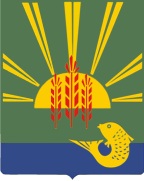              АДМИНИСТРАЦИЯ ХАНКАЙСКОГО МУНИЦИПАЛЬНОГО РАЙОНА                             ПРИМОРСКОГО КРАЯ                              Предостережение            о недопустимости нарушения обязательных требований    Отдел     муниципального     контроля     управления     по    вопросамградостроительства,   имущественных  и  земельных  отношений  администрацииХанкайского муниципального района направляет______________________________________________________________________________________________________________________________________________________   (наименование юридического лица, фамилия, имя, отчество (при наличии)            индивидуального предпринимателя, Ф.И.О. гражданина)предостережение   о  недопустимости  нарушения  обязательных  требований  всоответствии с ____________________________________________________________                    (указание на обязательные требования, требования,___________________________________________________________________________ установленные муниципальными правовыми актами, нормативно-правовые акты,___________________________________________________________________________  включая их структурные единицы, предусматривающие указанные требования)___________________________________________________________________________в  связи  с  тем,  что Вами были допущены следующие действия (бездействие),которые приводят или могут привести к нарушению обязательных требований ______________________________________________________________________________________________________________________________________________________________________________________________________________________________________________________________________________________________________________.Предлагаем   Вам   принять   следующие   меры  для  обеспечения  соблюденияобязательных требований ______________________________________________________________________________________________________________________________________________________________________________________________________________________________________________________________________________________________________________________________________________________________.    Предлагаем  Вам  направить  уведомление об исполнении предостережения вАдминистрацию   Ханкайского муниципального  района  по  адресу:  Ханкайский район, с. Камень-Рыболов, ул.Кирова,  8,  эл. почта: ahmr@mail.hanka.ru; тел. 8 (42349)97-2-34, в срок не менее 60 дней со дня направления предостережения.    В уведомлении об исполнении предостережения указываются:    а) наименование юридического лица, фамилия, имя, отчество (при наличии)индивидуального предпринимателя;    б)  идентификационный  номер  налогоплательщика  -  юридического  лица,индивидуального предпринимателя;    в)  дата  и  номер  предостережения, направленного в адрес юридическоголица, индивидуального предпринимателя;    г)  сведения  о  принятых  по  результатам рассмотрения предостережениямерах   по  обеспечению  соблюдения  обязательных  требований,  требований,установленных муниципальными правовыми актами.    Уведомление направляется в бумажном виде почтовым отправлением.    Администрация Ханкайского муниципального район использует уведомлениедля  целей  организации  и проведения мероприятий по профилактике нарушенияобязательных требований для целей не связанных с ограничением прав и свободюридических лиц и индивидуальных предпринимателей.с. Камень-Рыболовс. Камень-Рыболов№Об утверждении административного регламента исполнения муниципальной функции «Муниципальный жилищный контроль на территории Ханкайского муниципального района» Об утверждении административного регламента исполнения муниципальной функции «Муниципальный жилищный контроль на территории Ханкайского муниципального района» Глава муниципального района -глава Администрациимуниципального районаВ.В.Мищенко1Дата начала и окончания проверки2Общее время проведения проверки (в отношении субъектов малого предпринимательства и микропредприятий указывается в часах)3Наименование органа государственного контроля (надзора), наименование органа муниципального контроля4Дата и номер распоряжения или приказа о проведении проверки5Цель, задачи и предмет проверки6Вид проверки (плановая или внеплановая):в отношении плановой проверки:- со ссылкой на ежегодный план проведения проверок;в отношении внеплановой выездной проверки:- с указанием на дату и номер решения прокурора о согласовании проведения проверки (в случае, если такое согласование необходимо)7Дата и номер акта, составленного по результатам проверки, дата его вручения представителю юридического лица, индивидуальному предпринимателю8Выявленные нарушения обязательных требований (указываются содержание выявленного нарушения со ссылкой на положение нормативного правового акта, которым установлено нарушенное требование, допустившее его лицо)9Дата, номер и содержание выданного предписания об устранении выявленных нарушений10Фамилия, имя, отчество (в случае, если имеется), должность должностного лица (должностных лиц), проводящего(их) проверку11Фамилия, имя, отчество (в случае, если имеется), должности экспертов, представителей экспертных организаций, привлеченных к проведению проверки12Подпись должностного лица (лиц), проводившего проверку№ п/пНаименование мероприятийСроки исполненияПримечаниеНаименование юридического лица (филиала, представительства, обособленного структурного подразделения) (ЮЛ) (ф.и.о. индивидуального предпринимателя (ИП)), деятельность которого подлежит проверке <1>АдресаАдресаАдресаАдресаОсновной государственный регистрационный номер (ОГРН)Идентификационный номер налогоплательщика (ИНН)Цель проведения проверкиОснование проведения проверкиОснование проведения проверкиОснование проведения проверкиОснование проведения проверкиДата начала проведения проверки <4>Срок проведения плановой проверкиСрок проведения плановой проверкиФорма проведения проверки (документарная, выездная, документарная и выездная)Наименование органа государственного контроля (надзора), органа муниципального контроля, с которым проверка проводится совместноНаименование юридического лица (филиала, представительства, обособленного структурного подразделения) (ЮЛ) (ф.и.о. индивидуального предпринимателя (ИП)), деятельность которого подлежит проверке <1>места нахождения ЮЛместа жительства ИПмест фактического осуществления деятельности ЮЛ, ИПместа нахождения объектов <2>Основной государственный регистрационный номер (ОГРН)Идентификационный номер налогоплательщика (ИНН)Цель проведения проверкидата государственной регистрации ЮЛ, ИПдата окончания последней проверкидата начала осуществления ЮЛ, ИП деятельности в соответствии с представленным уведомлением о ее начале деятельностииные основания в соответствии с федеральным законом <3>Дата начала проведения проверки <4>рабочих днейрабочих часов (для МСП и МКП)Форма проведения проверки (документарная, выездная, документарная и выездная)Наименование органа государственного контроля (надзора), органа муниципального контроля, с которым проверка проводится совместно